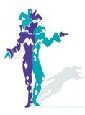 ANNIECOSTUME PLOTNew York City, 19331, 1 – THE ORPHANAGE  4 AM
Annie – (optional) Worn looking period nightgown
Orphans –(optional)  Various worn-looking bed clothes
Miss Hannigan – Long nightgown and ostentatious bathrobe1, 2 – THE ORPHANAGE LATER THAT MORNING
Annie – Tattered looking dress, pinafore, sweater
Orphans – Various tattered/worn period dresses, sweaters, aprons, pinafores.1,3 – STREETS OF NEW YORK
Officer Ward – Period police jacket, pants, shirt, tie, hat, nighstick1,4 – UNDER 59TH ST. BRIDGE HOOVERVILLE
Police – Period uniforms, jacket, pants, shirt, tie, hat, nightstick
Hoovervillitites - 
     Men – Various ragged suits, overcoats, scarves, hats, gloves
     Women – Various ragged dresses, coats , hats, scarves, gloves1,5 – THE ORPHANAGE
Miss Hannigan – Frilly but frumpy period dress, sweater or shawl, beads or necklace
Grace Farrell – Period suit jacket, skirt, blouse, hat, gloves1,6 – WARBUCKS MANSION
Maids – Matching uniforms, aprons, hats
Butlers – Tailcoats, pants, shirt, bowties, vests, gloves
Warbucks – Period suit jacket, pants, shirt, tie1,7 – STREETS OF NEW YORK
Warbucks – Overcoat, scarf, hat
Annie – Coat, hat
Grace – Overcoat,  hat1,8 – THE ORPHANAGE
Grace – Period coat, hat, purse
Miss Hannigan – Frumpy period dress
Rooster – Flashy gangster suit, shirt, tie, hat
Lily – Floozy type period dress, hat1, 9 – WARBUCKS MANSION
Annie – Nice period dress
Grace – Plain period dress2, 1 – RADIO STUDIO
Warbucks – Period suit, shirt, tie
Bert Healy – Flashy period suit, shirt, tie
The Boylan Sisters – Matching period dresses2,2 – THE ORPHANAGE
Ralph Mudge/Rooster – Very conservative period suit, shirt, tie, hat
Shirley Mudge/Lily – Very conservative, dowdy period dress. Hat, coat, gloves. 2,3 – THE WHITE HOUSE
FDR – Double breasted period suit, shirt, tie. 
Cabinet Members – Convervative suits, shirts, ties
Annie – Nice period dress, coat. 2,5 – WARBUCKS MANSION
Warbucks – Dinner jacket or smoking jacket
Annie – Red and White “Annie” dress
Miss Hannigan – Frumpy overcoat, hat2,6 – WARBUCKS MANSION CHRISTMAS
Secret Service – Period Suits, shirts, ties, hats